SwedenSwedenSwedenSwedenNovember 2026November 2026November 2026November 2026MondayTuesdayWednesdayThursdayFridaySaturdaySunday12345678Gustavus Adolphus Day9101112131415Saint Martin’s Day161718192021222324252627282930NOTES: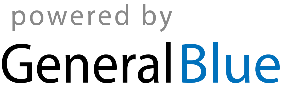 